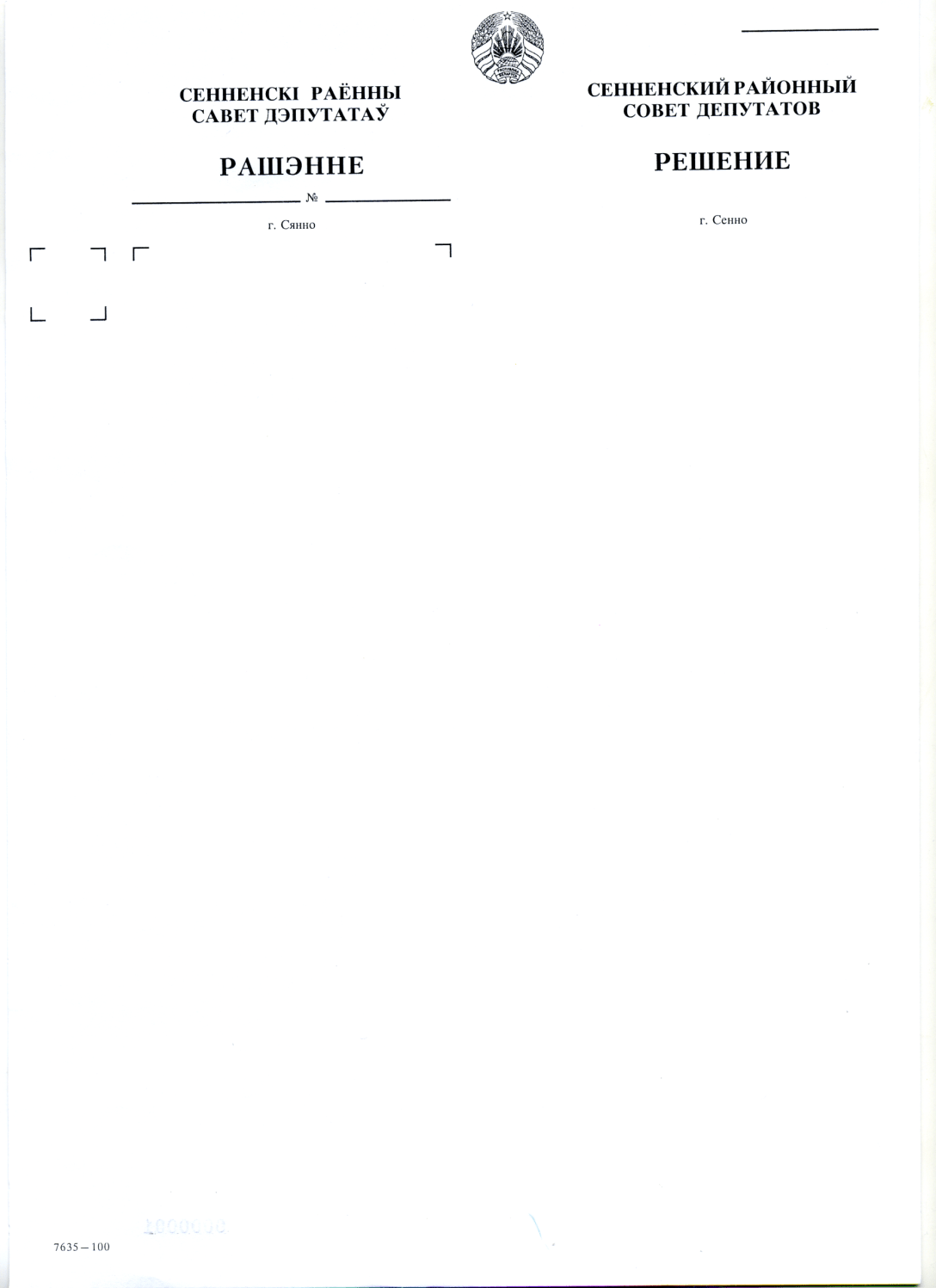 7 марта 2024  г.		         3 	На основании подпункта 1.21 пункта 1 статьи 17 Закона Республики Беларусь от 4 января 2010 г. № 108-З «О местном управлении и самоуправлении в Республике Беларусь» Сенненский районный Совет депутатов РЕШИЛ:		1.Образовать следующие постоянные комиссии Сенненского районного Совета депутатов двадцать девятого созыва по:	вопросам местного самоуправления и регламенту;	вопросам социальной сферы, социальной защиты граждан и делам молодежи;	вопросам бюджета и экономического развития;	вопросам агропромышленного комплекса и экологии.	2. Избрать:	постоянную комиссию Сенненского районного Совета депутатов двадцать девятого созыва по вопросам местного самоуправления и регламенту в следующем составе:	постоянную комиссию Сенненского районного Совета депутатов двадцать девятого созыва по вопросам социальной сферы, социальной защиты граждан и делам молодежи в следующем составе:	постоянную комиссию Сенненского районного Совета депутатов двадцать девятого созыва  по вопросам бюджета и экономического развития в следующем составе:	постоянную комиссию Сенненского районного Совета депутатов двадцать девятого созыва по вопросам агропромышленного комплекса и экологии в следующем составе:	председателями постоянных комиссий Сенненского районного Совета депутатов двадцать  девятого созыва:Председатель                                                                М.Н.ВилюгоО постоянных комиссиях Сенненского районного Совета депутатов двадцать девятого созываКошелев Василий Владимирович-депутат Сенненского районного Совета депутатов двадцать девятого созыва (далее – депутат) от Латыгольского избирательного округа № 15Прокофьева Зоя Николаевна-депутат от Ульяновичского избирательного округа № 19Метелица Снежанна Фёдоровна-депутат от Краснооктябрьского избирательного округа № 4ГорчинскаяКристина  Антоновна-депутат от Назаренковского избирательного округа  № 9Мандрик Виктор Сергеевич-депутат от Коковчинского избирательного округа № 20Гордецкий Александр Алексеевич-депутат от Белолипского избирательного округа № 28Богданов Вячеслав Викторович-депутат от Некрасовского избирательного округа № 12ТимошенкоДмитрий Михайлович-депутат от  Константовского избирательного округа № 22Богино Александр Александрович-депутат от Мошканского избирательного округа № 23Василёнок Надежда Викторовна-депутат от Заводского избирательного округа № 1ЛауткинаЕлена Григорьевна-депутат от Фрунзенского избирательного округа № 13КовшовЕвгений Васильевич-депутат от Яновского избирательного округа №21ДаукшасОлеся Михайловна-депутат от Ходцевского избирательного округа № 29МихалёнокНаталья Владимировна-депутат от Октябрьского избирательного округа № 7ШатькоЗлата Вячеславовна-депутат от Коваленковского избирательного округа № 2МиранковАндрей Юрьевич  -депутат от Азгуровского избирательного округа № 8ЕроховАртём Валерьевич-депутат от Богдановского избирательного округа № 18Горбачёв Петр Венидиктович-депутат от Скоговского избирательного округа № 16СиницаТатьяна Александровна-депутат от Заслоновского избирательного округа № 11Свяцкий  Алексей Викторович-депутат от Пламенского избирательного округа № 14СаприкоНаталья Васильевна-депутат от Машеровского избирательного округа № 5БориткоОлег Петрович-депутат от Студенковского избирательного округа № 27Шидловский Александр Николаевич-депутат от Чкаловского избирательного округа № 3Гореньков Виталий Юрьевич-депутат от Цыпковского избирательного округа № 17Гордюк Ольга Николаевна-депутат от Дружбинского избирательного округа № 24ЛюдчикДмитрий Михайлович-депутат от Березковского избирательного округа № 26БарановскийАнатолий Леонидович-депутат от Рясненского избирательного округа № 25КошелеваВасилия Владимировича -по вопросам местного самоуправления и регламентуБогдановаВячеслава Викторовича-по вопросам социальной сферы, социальной защиты граждан и делам молодежиМихалёнок Наталью Владимировну-по вопросам бюджета и экономического развитияСаприкоНаталью Васильевну-по вопросам агропромышленного комплекса и экологии